报  名  表Hot Topic： 2017年上半年全球显示行业供需预测及重点公司点评群智咨询（Sigmaintell），2017年第1期“微访谈”姓名：                                   公司：                                   职位：                                   E-mail：                                 （非常重要，将发送会议须知等）手机：                                   （非常重要，用于参与线上会议）微信号：                                 座机：                                   关注的技术领域：                         （可多选，或填入其他） OLED及柔性显示车载显示生物（指纹）识别其他：                                                        关注的上市公司：                                                        （以上关注点将成为后续月度微访谈议题设置的重要参考，感谢您的认真填写）费用支付步骤：报名表填写完成后，发送至邮箱：jessieyang@sigmaintell.com扫一扫下方二维码添加联系人微信，添加成功后留言“姓名+公司+手机号码”，收到联系人回复后，转账至该联系人微信或支付宝，参会费用为600元/位。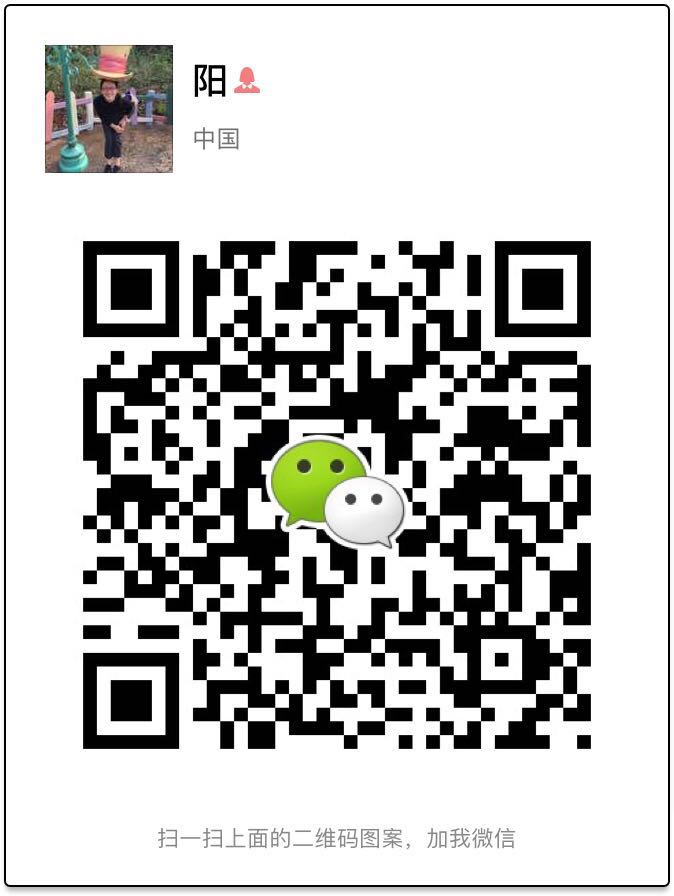 群智咨询（Sigmaintell）拥有对此次活动的最终解释权。